Φιγούρες XVI / Figurines pour tableau XVI, 1928, Βασίλι Καντίνσκι / Vassily Kandisnky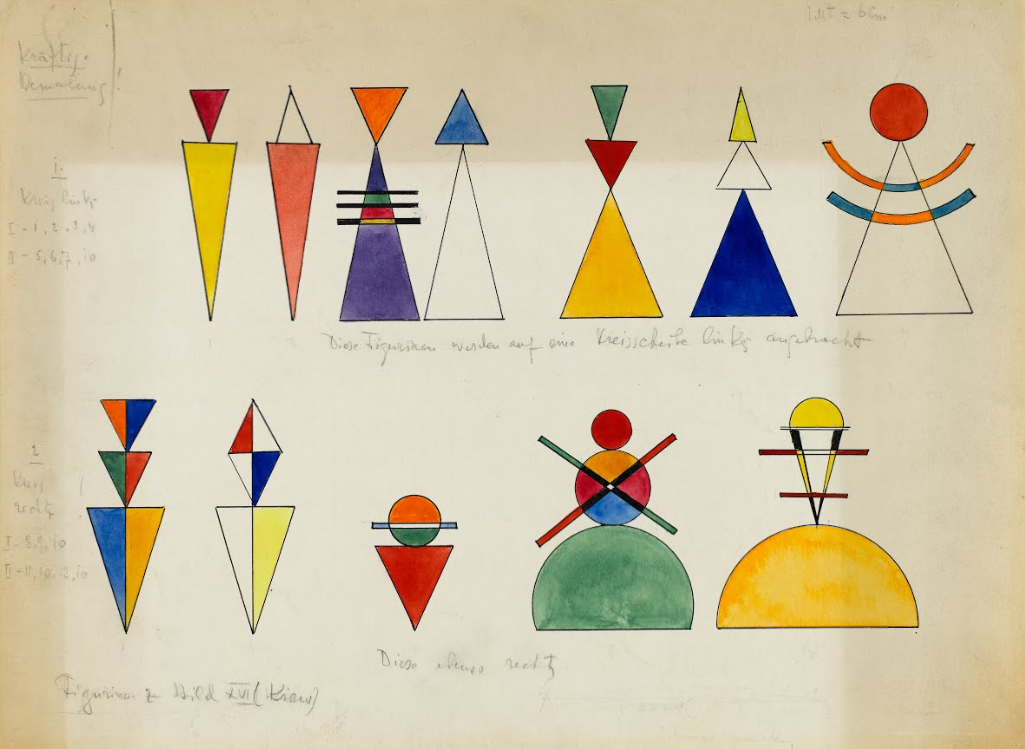 Ποια και πόσα από τα παρακάτω σχήματα υπάρχουν στον πίνακα; Parmi les formes suivantes, lesquels et combien figurent dans le tableau ?Μικροί κόσμοι ΙΙ / Petits Mondes II, 1922, Βασίλι Καντίνσκι / Vassily Kandisnky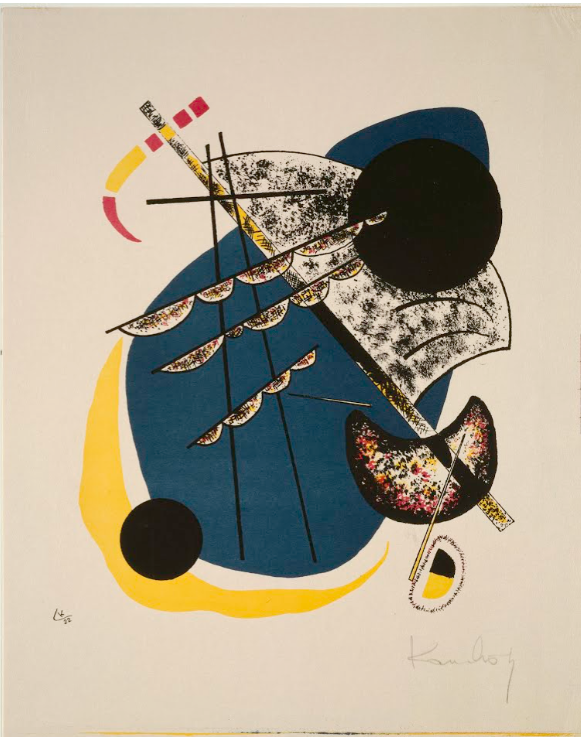 Ποια και πόσα από τα παρακάτω σχήματα υπάρχουν στον πίνακα; Parmi les formes suivantes, lesquels et combien figurent dans le tableau ?Intime message / Une fête intime, 1942, Βασίλι Καντίνσκι / Vassily Kandisnky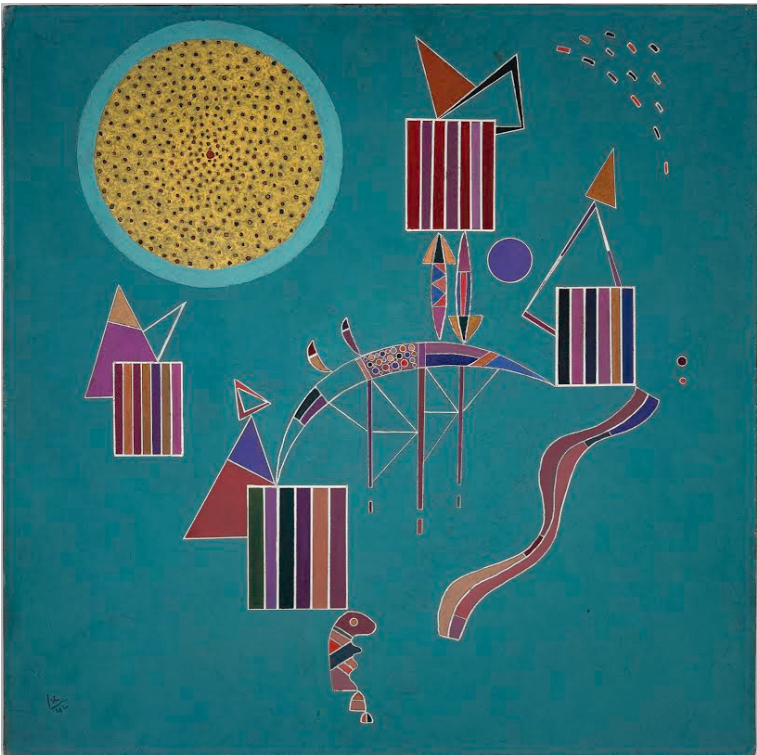 Ποια και πόσα από τα παρακάτω σχήματα υπάρχουν στον πίνακα; Parmi les formes suivantes, lesquels et combien figurent dans le tableau ?Το μεγάλο ταξίδι / Le grand voyage, 1977, Αλέξης Ακριθάκης / Alexis Akrithakis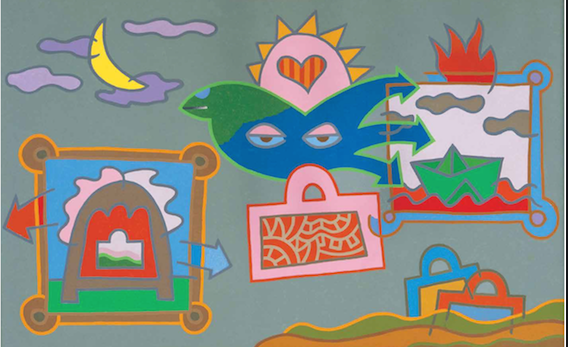 Ποια και πόσα από τα παρακάτω σχήματα υπάρχουν στον πίνακα; Parmi les formes suivantes, lesquels et combien figurent dans le tableau ?Βάρκα / Le Bateau, 1968, Αλέξης Ακριθάκης / Alexis Akrithakis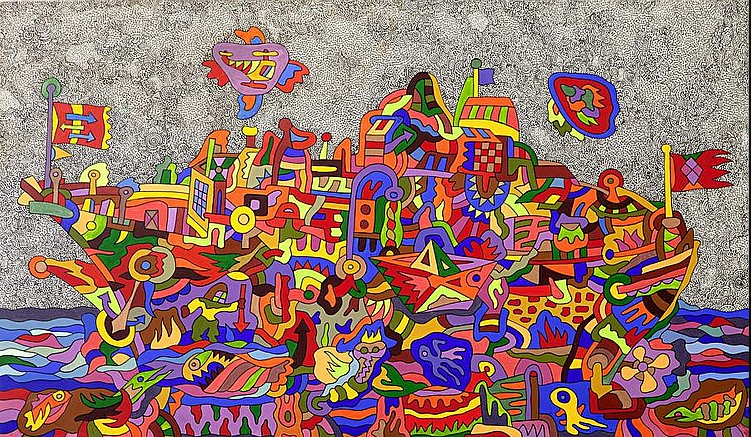 Ποια και πόσα από τα παρακάτω σχήματα υπάρχουν στον πίνακα; Parmi les formes suivantes, lesquels et combien figurent dans le tableau ?ορθογώνιο / rectangle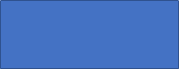 τρίγωνο / triangleτετράγωνο / carréκύκλος / cercleημικύκλιο / demi -cercle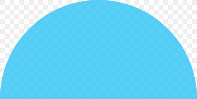 ορθογώνιο / rectangleτρίγωνο / triangleτετράγωνο / carréκύκλος / cercleημικύκλιο / demi -cercleορθογώνιο / rectangleτρίγωνο / triangleτετράγωνο / carréκύκλος / cercleημικύκλιο / demi -cercleορθογώνιο / rectangleτρίγωνο / triangleτετράγωνο / carréκύκλος / cercleημικύκλιο / demi -cercleορθογώνιο / rectangleτρίγωνο / triangleτετράγωνο / carréκύκλος / cercleημικύκλιο / demi -cercle